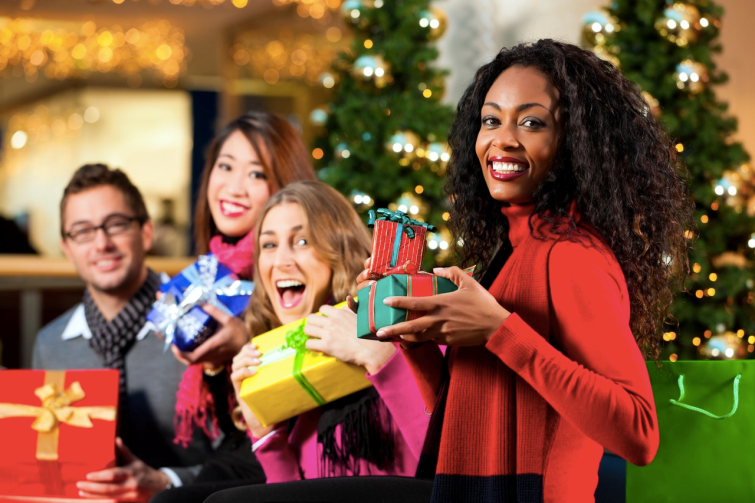 Every year, Freya and her co-workers celebrate the holidays by having an office party at work. This party usually takes place from 3:00-5:00pm on the last day of work before Christmas. The company provides drinks, a Christmas tree, decorations, and music. Each employee brings a small gift for a co-worker and some food to share for a potluck. Last year, Freya purchased a nice pair of warm socks for her gift. After eating and talking, the company owner, Sandy Smith, distributes one of these gifts to each worker and they open them together. Last year, most employees attended this event, and all of the co-workers had a wonderful time! In this photo, Freya and three of her office mates are posing happily with their holiday gifts before they opened them. Everyone looks forward to the office party so this fun workplace tradition will continue for many years to come. 1. When do Freya and her co-workers receive their holiday gifts?2. What is Freya holding in this photo?3. How long does the holiday party at Freya’s workplace last?4. What did Freya bring to her office holiday party last year?5. What is a potluck?6. What is a tradition?7. What does the company provide for the employees?8. Do you think this company is a good place to work? Why or why not?